LITURGIEvan de gezamenlijke dienst van de Protestantse Gemeenten De Zuidwesthoek en De Brugop zondag 1 september 2019te CadzandTHEMA: ‘WAT IS DAN…  HET MENSENKIND, DAT U NAAR HEM OMZIET?’Voorganger: ds. Aart van Houweling Ouderling van dienst: Joop Dees, Eldi RisseeuwLector: Nelly VerplankeOrganist: Martha RoelofsVOORBEREIDINGWelkom en afkondigingenBloemen gaan met een groet van de gemeenten naar: mw. van Hee in de Burght,mw. Robijn-Focke, dhr.R.v.d.Luijster en dhr. A.van Oorschot.Collecte’s voor kerkrentmeesters en diaconie, bij de uitgang: Missionair werk1e zondag van de maand: inzamelen producten voor voedselbankNa de dienst koffie/thee/frisdrank De tafelkaarsen worden ontstoken aan de PaaskaarsWe zingen daarbij lied 970-1We gaan staanStilteGroetBemoediging:v.: Onze hulp is in de naam van de HEER.g.: hemel en aarde heeft Hij gemaakt.v.: Altijd blijft Hij trouwg.: Nooit laat Hij los.DrempelgebedAanvangslied: 215: 1, 2, 3Woord ten leven: Ps. 37: 5 en 65.Leg je leven in de handen van de HEER, vertrouw op hem, hij zal dit voor je doen:6.het recht zal dagen als het morgenlicht, de gerechtigheid stralen als de middagzon.Zingen: 215: 4, 5, 6, 7We nemen weer plaatsBericht uit de samenlevingGebed om ontferming over de nood van de wereldGlorialied: 195RONDOM HET WOORDMet de kinderenDe kinderen gaan naar de Kinderkring, Samen zingen we: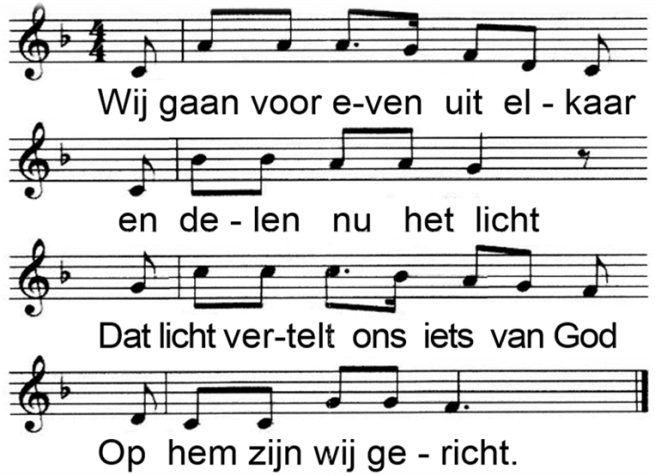 2.Wij geven Gods verhalen doorEn wie zich open steltErvaart  misschien een beetje lichtDoor wat er wordt verteld.3.Straks zoeken wij elkaar weer opEn elk heeft zijn verhaalHet licht verbindt ons met elkaar:Het is voor allemaal.GebedLezing van Psalm 8Voor de koorleider. Op de wijs van de Gatitische. Een psalm van David.2.Heer, onze Heer,hoe machtig is uw naamop heel de aarde.U die aan de hemel uw luister toont-3.met de stemmen van kinderen en zuigelingenbouwt u een macht op tegen uw vijandenom hun wraak en verzet te breken.4. Zie ik de hemel, het werk van uw vingers,de maan en de sterren door u daar bevestigd,5.wat is dan de sterveling dat u aan hem denkt,het mensenkind dat u naar hem omziet?6.U hebt hem bijna een god gemaakt,Hem gekroond met glans en glorie,7.hem toevertrouwd het werk van uw handenen alles aan zijn voeten gelegd.8.schapen, geiten, al het vee,En ook de dieren van het veld,9.de vogels aan de hemel, de vissen in de zeeen alles wat trekt over de wegen der zeeën.10.Heer, onze Heer,hoe machtig is uw naamop heel de aarde. Zingen: 8bLezing van 1 Cor. 1: 22- 25De Joden vragen om wonderen en de Grieken zoeken wijsheid, maar wij verkondigen een gekruisigde Christus, voor Joden aanstootgevend en voor heidenen dwaas. Maar voor wie geroepen zijn, zowel Joden als Grieken, is Christus Gods kracht en wijsheid, want het dwaze van God is wijzer dan mensen, en het zwakke van God is sterker dan mensen.l.: ‘Zalig zijn zij, die het Woord van God horen, het in hun hart bewaren, en eruit leven.’ Zingen 578: 1, 2, 6OverwegingOrgelspelZingen: 863DIENST VAN DE GEBEDEN EN GAVENDankgebed, voorbede, gelegenheid voor persoonlijk gebed in een moment van stilteCollecte- aankondigingInzameling van de gavenBESLUITSlotlied: 704Zending en zegenZingen 431c: Amen, amen, amenAGENDA De Brug:        -      Maandag 2 september, 13.30 uur, Eligius- kerk: oecumenisch pastoresberaad       -      Maandag 2 september, 19.30 uur, KC: consistorie Dinsdag  3 september, 14.00 uur, Christoffellstraat 7, Zz: overleg pastores GKV, VEG en De BrugDinsdag 3 september, 14.30 uur: bijeenkomst VG Samen Sterk met bingo en koffietafel, Kerkcentrum Dinsdag 3 september, 19.30 uur: repetitie Grenzeloos, kerk Sint-LaureinsDinsdag 3 september, 20.00 uur, St. Donaes 1, Sluis: voorbereiding Top 2000- cafeWoensdag 4 september, 09.00 uur: Open Kring, KerkcentrumWoensdag 4 september, 19.30 uur, Dorpsstraat Zuidzande 18,  Zz: werkgroep pastoraat Donderdag 5 september, 10.30 uur, KC: volwassenencatecheseDonderdag 5 september, 18.00 uur: JOTA-Aan tafelDonderdag 5 september, 20.00 uur, KC, bijeenkomst reizigers naar Tanzania 	AGENDA Zuidwesthoek: Zondag 8 september 2019, 10.45 uur, RK J. de Doperkerk te Sluis: Oecumenische Zonnebloemdienst Voorgangers: pater T. Verbraeken, ds. I.J. Nietveld, Medewerking van RK Kerkkoor uit SchoondijkeUitnodigingzondag 20 oktober 2019, aanvang 15.00 uur, kerk  Cadzand.Herdenking 75 jaar vrijheid, "We'll meet again"Het wordt een middagprogramma gevuld met zang, gedichten en verhalen,met medewerking van Fourfun, een kwartet bestaande uit Jacqueline Voets (Sopraan), Marian Lucieer (Alt), Frans Delnad (Tenor), Jef Vande Casteele (Bas), begeleidt door Niek Luuring (piano, orgel). Fourfun zingt liederen die ons van het intense gevoel van verdriet, wanhoop en onvrijheid meenemen naar verlossing en herwonnen vreugde, en zo aanstekelijk uitlopen in een uitbundige samenzang. Want horen zingen doet zingen!  Hugo Gastkemper en Irma Nietveld,brengen ons verhalen en gedichten, ervaringen en gebeurtenissen van deze plek in Zeeuws Vlaanderen.Na afloop is er gelegenheid elkaar te ontmoeten bij een hapje en drankje.De toegang is vrij, een vrijwillige bijdrage is welkom.